Громкие чтения по книге Н. Носова «Фантазёры»27 июня наши маленькие читатели из детского сада «Теремок» приняли участие в громких чтениях. Они были посвящены творчеству замечательного писателя Н. Носова. Произведения этого автора не просто веселые, увлекательные, жизнерадостные, но и поучительные, мудрые, учат ребят быть честными, правдивыми, смелыми. Ребятишки внимательно прослушали сказку «Фантазёры», о двух мальчишках Стасике и Мишутке. Они сидят на скамейке и развлекаются тем, что придумывают разные небылицы. Разгорается настоящее соревнование – кто кого перефантазирует? То они говорят друг другу, что им больше ста лет, то заявляют, что могут переплыть реку, море и даже океан. В конце рассказа Мишутка заявил, что однажды он съел целое ведро мороженого, после чего уточнил, что ведерко было маленькое, не больше стакана. После прочтения сказки ребята вместе с библиографом О. Н. Арслановой сделали вывод, что главный смысл рассказа «Фантазеры» заключен в его названии. Автор наглядно показывает, чем фантазия отличается от вранья и лжи. Фантазия никому не причиняет вреда, а вот ложь Игоря, съевшего варенье, привела к тому, что незаслуженно была наказана его сестра Ира. Конечно же, лжи и вранью нет места в нашей жизни. А вот весёлые выдумки, фантазии – это хороший вид досуга. 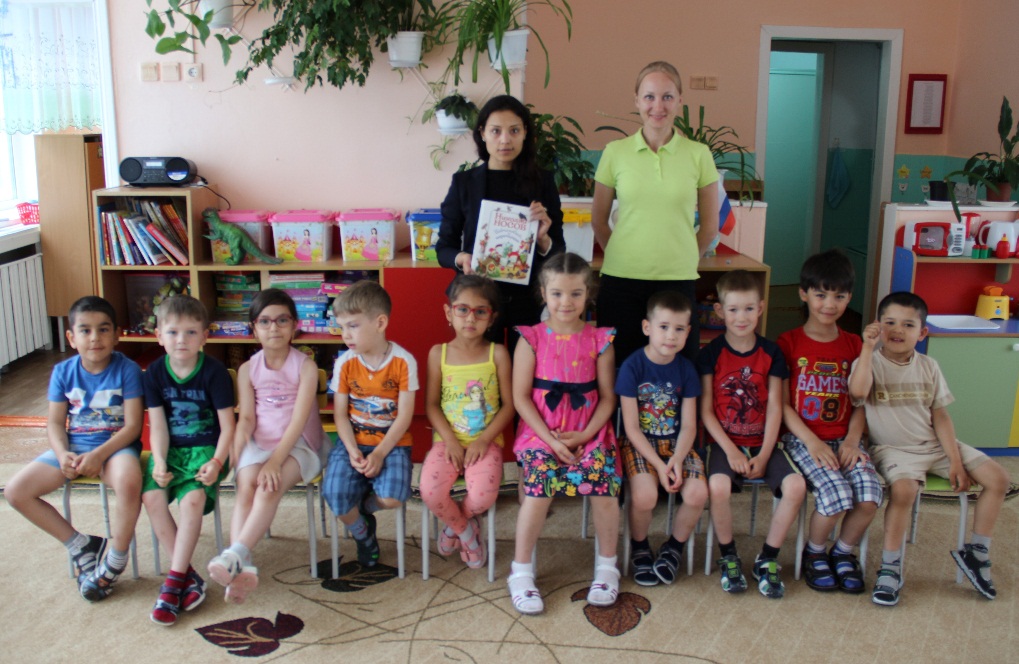 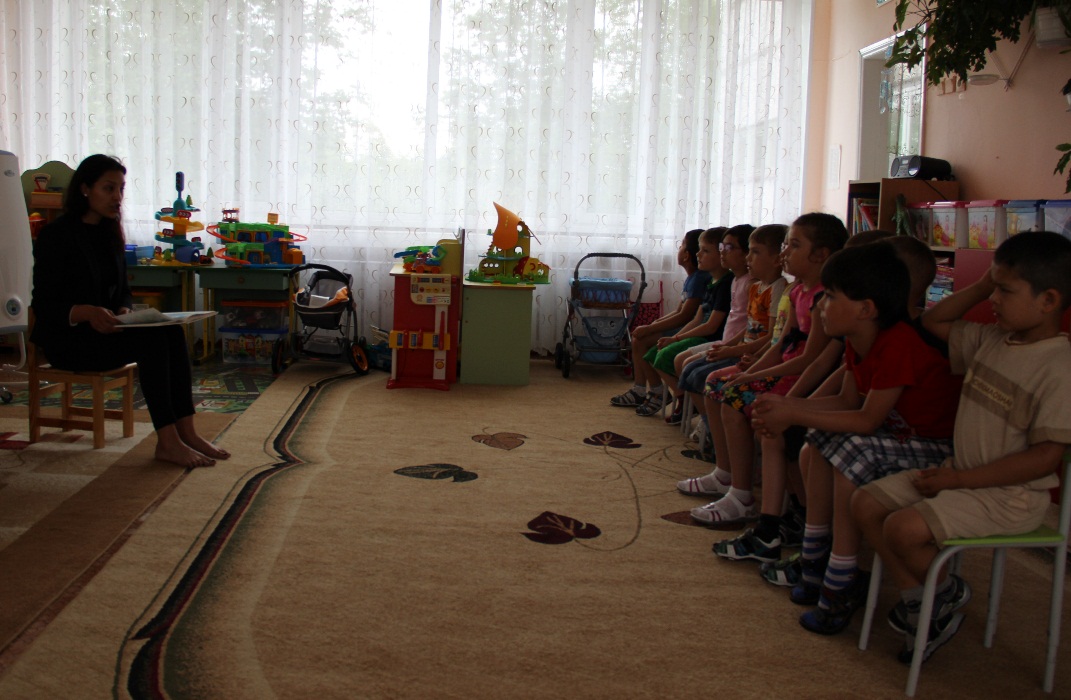 